Grafomotoryka	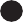 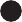 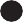 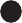 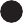 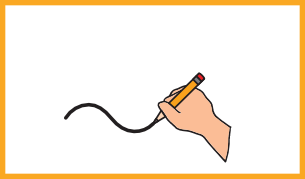 